ΠΡΟΣΚΛΗΣΗ :ERASMUS+ / ΚΑ103Κινητικότητα Προσωπικού με σκοπό την Επιμόρφωση(STT)Ακαδημαϊκό Έτος: 20..-20..Αίτηση υποψηφίουΥποβάλλω την παρούσα αίτηση της οποίας όλα τα στοιχεία είναι αληθή και γνωρίζοντας τις υποχρεώσεις που απορρέουν από τον οδηγό του προγράμματος, την ανάγκη υλοποίησης ενεργειών εντός ορισμένων χρονοδιαγραμμάτων πριν την αναχώρηση και  μετά την επιστροφή μου και δεσμεύομαι για την με δική μου μέριμνα επικαιροποίηση όποιων στοιχείων μου μεταβληθούν  επιτρέπω δε την επεξεργασία και διαχείριση των δεδομένων της παρούσης για ζητήματα που αφορούν στο Erasmus+  (πχ στατιστικά ,επικοινωνία με οικονομική Διαχείριση κτλ)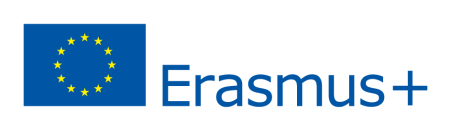 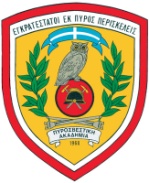 Ονοματεπώνυμο Όνομα πατρόςΌνομα μητρόςΈτος γέννησης Αριθμός Ταυτότητας ή Διαβατηρίου : Ημερομηνία Έκδοση/Λήξης(Λήξης αν πρόκειται για διαβατήριο)Υπηκοότητα/ΕθνικότηταΦύλοΠροσωπικό e-mailΤηλέφωνο:Διεύθυνση κατοικίας στην έδρα (οδός, αριθμός, Τ.Κ., πόλη)ΑΦΜ & ΔΟΥΑΜΚΑΑΜΑΑριθμός Λογαριασμό κατάθεσης ΕπιχορήγησηςΕργασιακή Σχέση:(αν είστε ένστολος σημειώστε τον Βαθμό σας)(αν είστε ιδιώτης συμπληρώστε αριθμό ετών που εργάζεστε)Συμπληρώνετε Αριθμός απόφασης διορισμούΊδρυμα Υποδοχής- όνομα Ιδρύματος ΟργανισμούΤμήμα ΥποδοχήςΑριθμός Διαπανεπιστημιακής Συμφωνίας που θα ενεργοποιηθεί(αν δεν υφίσταται αλλά επίκειται συμφωνία σημειώστε και διευκρινίστε σε ποιο στάδιο βρίσκεται)Χώρα Γλώσσα εργασίαςΓνωστικό Αντικείμενο(μάθημα που διδάσκετε με τον κωδικό του)Γνωστικό αντικείμενο προς επιμόρφωσηΠροτεινόμενες ημέρες μετακίνησης:   (να συμπεριλαμβάνονται και οι ημέρες μετακίνησης)από: ______   έως: _______ ώρες:Προηγούμενες μετακινήσεις 3 διαδοχικών ετών0 	     1                  2	3Ανώτερος τίτλος σπουδών που κατέχετε (τίτλος και Ίδρυμα Απονομής)Ξένες Γλώσσες(συμπληρώστε τις γλώσσες που γνωρίζετε πλην των ελληνικών  και το επίπεδο αυτών)ΑγγλικάΓαλλικάΙταλικάΙσπανικάΓερμανικάΣυνυποβάλλονται Βεβαίωση του Διευθυντή Σπουδών σχετικά με συνάφεια αντικειμένουΣυνυποβάλλονται Βεβαίωση του Διευθυντή Σπουδών σχετικά με συνάφεια αντικειμένουΣύντομο βιογραφικό Σύντομο βιογραφικό Φωτοαντίγραφα ξένων γλωσσών (συμπληρώστε τον αριθμό)Φωτοαντίγραφα ξένων γλωσσών (συμπληρώστε τον αριθμό)Επιστολή Αποδοχής απόΊδρυμα υποδοχής (εάν υπάρχει)Επιστολή Αποδοχής απόΊδρυμα υποδοχής (εάν υπάρχει)Φωτοαντίγραφα Βιβλιαρίου Τραπέζης (αυτό που έχει δηλωθεί για την επιχορήγησηΦωτοαντίγραφα Βιβλιαρίου Τραπέζης (αυτό που έχει δηλωθεί για την επιχορήγησηΦωτοαντίγραφα Ταυτότητας /Διαβατηρίου Φωτοαντίγραφα Ταυτότητας /Διαβατηρίου Κηφισιά,……../………/………..     (υπογραφή & Ονοματεπώνυμο)